SAARC CULTURAL CENTRE 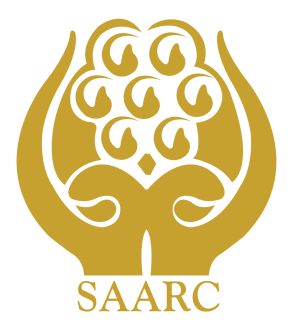 COLOMBO, SRI LANKA www.saarcculture.org Format for submitting Research ProposalPart AApplicant’s Name (in block letters with surname underlined): Date of Birth: Nationality 3.1	Please give the National ID No. or the Passport No.: Postal Address: 	Contact Information Email:			Mobile Phone No. Whatsapp/Viber/Skype ID: Institutional Affiliation:Present Designation: Name and Address of the Institute: Name, Designation, Email and Phone number(s) of the Head of the Institute:Whether the Applicant has received any Grants, Fellowships or Assistance for the same project or is receiving such assistance currently, or hopes to receive it in future? Please provide complete detail, with amounts received/ expected.  Academic Record of Applicant from the First Degree obtained:Languages known (please indicate your proficiency level against each language, viz. Read only; Read and write; Read, write and understand):Previous research experience:Period: Publications: Books/Papers (published only): (Give full References; please feel free to attach one or two off-prints of the articles if you wish.)Assignments/Positions held:DeclarationI hereby declare that:	The entries made in the form above and the additional particulars furnished by me are true to the best of my knowledge.I agree to abide by the Rules of the SAARC Cultural Centre. In the event of a research project assigned/awarded to me I shall fulfil all the requirements of the award, and shall refund to the SAARC Cultural Centre any unutilized amount. I would not deviate the research fund for any other purpose other than that approved by the SAARC Cultural Centre.I am not in receipt of any other grant, fellowship or assistance from any other source for the same project, except to the extent stated above.Part B(Please ensure that you a maximum of 1,000 words in this section)Title of the Research Project: Theme of the Research Project: (Please refer to the themes in the Concept Paper or at the SAARC Cultural Centre website.  If you are using a theme not included in the list please state it here.) Abstract: The Research Problem: Background to the Research Problem: Expected Results Abstract: Research Methodology: References: Part CTimeline of the Project: Detailed Budget:  (Details of the anticipated expenses) Degree ObtainedCollege and UniversityYearSubjects DivisionLanguagesRead onlyRead and writeRead, write and understandPlace: Date: (Signature)(Full Name)